шифр6 класс.Открытая городская олимпиада по искусству (МХК)Очный этапЗадание 1Перед вами высказывания. Если вы согласны с высказыванием, то напишите «ДА», если не согласны - «НЕТ».Самый древний жанр живописи – анималистический.  ____ Изображению исторических событий прошлого и современности посвящен мифологический жанр. ____Жанр, посвященный изображению военных сражений, называют «батальный».  ____Жанр, посвященный изображению картин природы, называют «натюрморт». _____Изображение событий и сцен повседневной жизни - это бытовой  жанр. _____Задание 2Перед вами список искусствоведческих терминов. Впишите буквы вместо пропусков. Объясните значения трёх терминов по выбору.Задание 3.Рассмотрите фотографии. Ответьте на вопросы и выполните задания:Задание 4Подчеркните лишнее в ряду слово. Свой выбор объясните.Акведук, Колизей, Парфенон, Пантеон__________________________________________________________________________________________________________________________________________________________________Аристофан, Еврипид, Гиппократ, Софокл__________________________________________________________________________________________________________________________________________________________________Романский, классический, германский, готический__________________________________________________________________________________________________________________________________________________________________Труба, тромбон, кларнет, туба__________________________________________________________________________________________________________________________________________________________________Левитан, Шишкин, Васнецов, Саврасов__________________________________________________________________________________________________________________________________________________________________Задание 5.Прочитайте три предложенных текста. О каких литературных произведениях идёт речь?Рассмотрите изображения. Какие виды искусства на них представлены?1. Впишите названия литературных произведений в левый столбец таблицы ответов. 2. В правом столбце, напротив названия литературного произведения, поставьте номера всех изображений, которые ему соответствуют, и напишите, к какому виду искусства относится каждое из них.Таблица ответовДля справок:виды искусств -  живопись, графика, искусство иллюстрации (книжная графика), скульптура, архитектура, дизайн, декоративно-прикладное искусство, театр, музыка, литература, танец, кинематография, мультипликация и т.д.Задание 6.Творческое задание.Вспомните одно произведение живописи или скульптуры, которое могло бы стать экспонатом выставки по одной из следующих тем:Красота русской природыМифологические сюжеты в искусствеЧеловек в искусствеСвободная тема (предложите свою тему)_____________________________________________Укажите автора и название выбранного вами произведения. __________________________________________________________________________________________________________________________________________________________________Укажите жанр произведения и приблизительное время его создания (век).__________________________________________________________________________________________________________________________________________________________________Обоснуйте свой выбор произведения, его соответствие тематике выставки. ___________________________________________________________________________________________________________________________________________________________________________________________________________________________________________________________________________________________________________________________________________________________________________________________________________________________________________________________________________________________________________________________________________________________________________________________________________________________________________________________________________________________________________________________________________________________________________________________________________________________________________________________________________________________________________________________Предложите музыкальное сопровождение своего экспоната выставки. Охарактеризуйте эту музыку, средства её выразительности. В том случае, если вы не можете указать конкретное музыкальное произведение и композитора, а музыка звучит в вашем воображении, то просто опишите её.___________________________________________________________________________________________________________________________________________________________________________________________________________________________________________________________________________________________________________________________________________________________________________________________________________________________________________________________________________________________________________________________________________________________________________________________________________________________________________________________________________________________________________________________________________________________________________________________________________________________________________________________________________________________________________________________Напишите небольшое рекламное объявление с приглашением на выставку экспоната, предложенного вами.________________________________________________________________________________________________________________________________________________________________________________________________________________________________________________________________________________________________________________________________________________________________________________________________________________________________________________________________________________________________________________________________________________________________________________________________________________________________________________________________________Общее количество баллов -  115 балловЗадание 1 -  5 балловЗадание 2 -  20 балловЗадание 3 -  18 балловЗадание 4 -  15 балловЗадание 5 - 27  балловЗадание 6 -  30 балловЗадание 6 -  30 балловЗадание 6 -  30 балловЗадание 6 -  30 балловЗадание 6 -  30 балловОбщее количество баллов -  115 балловЗадание 1 -  5 балловЗадание 2 -  20 балловЗадание 3 -  18 балловЗадание 4 -  15 балловЗадание 5 - 27  балловЗадание 6.1 -  4 баллаЗадание 6.2 -  2 баллаЗадание 6.3 -  6 балловЗадание 6.4 -  12 балловЗадание 6.5 -  6 балловОбщее количество баллов -  115 балловтерминобъяснение значенияГ_РЕЛЬЕФБАЗИЛ_КАМОЗА_КАМ_ЧЕТЬ_РАБЕСКА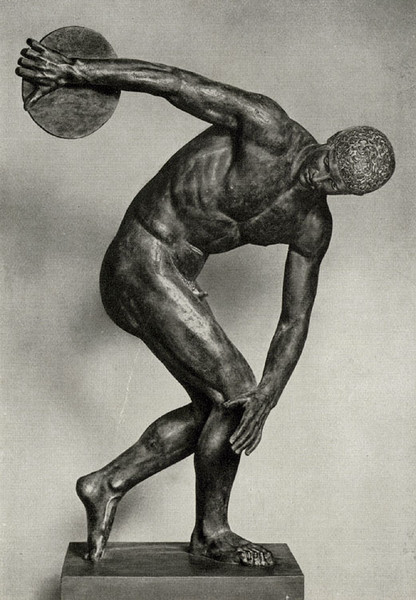 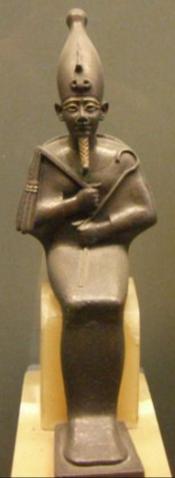 1. Определите страны, которым принадлежат данные скульптурные образы:1. Определите страны, которым принадлежат данные скульптурные образы:2.  Напишите названия скульптур:2.  Напишите названия скульптур:3. Чем различаются изображения? Напишите не менее трех различий:3. Чем различаются изображения? Напишите не менее трех различий:4. Чем вы можете объяснить различия?4. Чем вы можете объяснить различия?1Эта сказка — последнее из созданных А.С. Пушкиным произведений такого рода. Сказка была написана в 1834 году.Исследователям удалось установить, что автор взял на основу сюжет, который был известен различным народам еще со времен Древнего Египта. Так в египетской сказке жрица-волшебница приказывает изготовить из красного камня вращающуюся скульптуру барана на пьедестале в виде мельничного жернова, а над пьедесталом поднять железный стержень с бронзовым петухом на острие. Сооружение было размещено на горе. Когда враг наступал на Египет, то вращающийся каменный баран смотрел в направлении, откуда шёл противник, и в то же самое время бронзовый петух пел, предупреждая о надвигающейся опасности.2Это произведение – известный памятник литературы Киевской Руси. В основе сюжета — неудачный поход русских князей на половцев, предпринятый новгород-северским князем в 1185 году. Произведение было написано в конце 12 века, вскоре после описываемого события, и  проникнуто мотивами славянской народной поэзии с элементами языческой мифологии.3Действие этой повести Н.В. Гоголя хронологически приурочено к эпизоду царствования императрицы Екатерины II, а именно – последней депутации запорожцев, состоявшейся в 1775 г. и связанной с работой Комиссии по упразднению Запорожской Сечи. Сам же сюжет произведения разворачивается в деревне Диканька на Украине. № 1Композитор  А.П.Бородин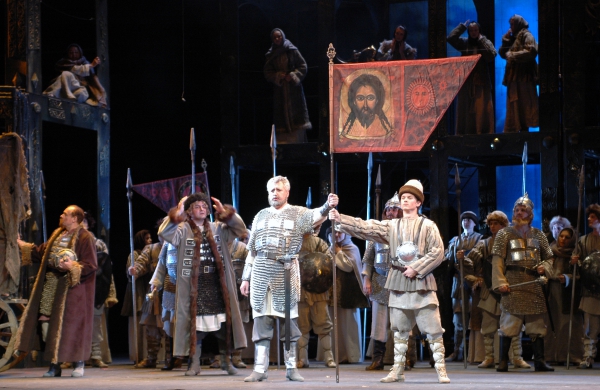 № 2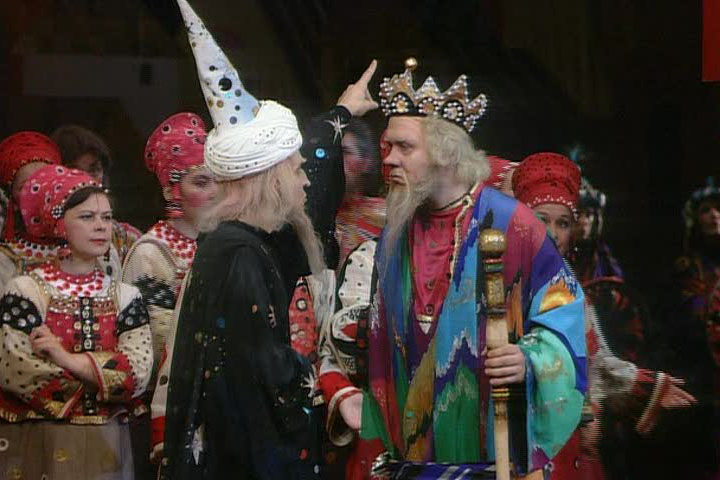 Композитор Н.А. Римский-Корсаков№ 3Постановщик О. Николаев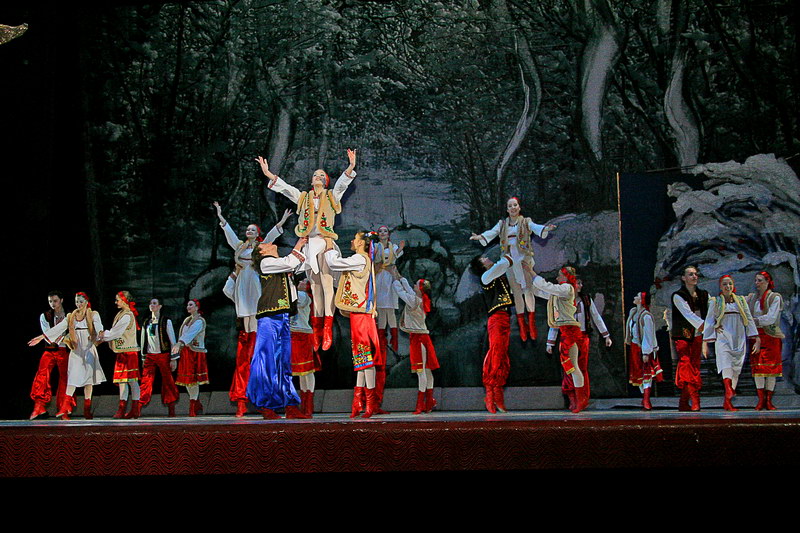 № 4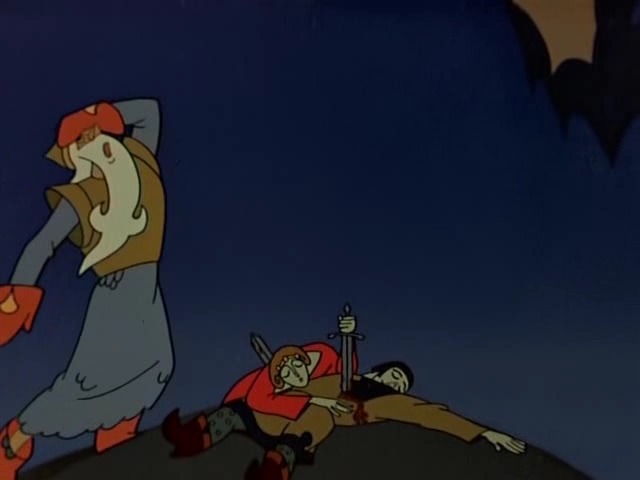 Режиссер А. Снежко-Блоцкая№ 5 Постановщик Р. Тихомиров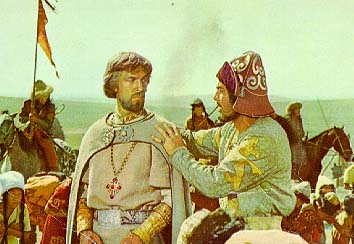 № 6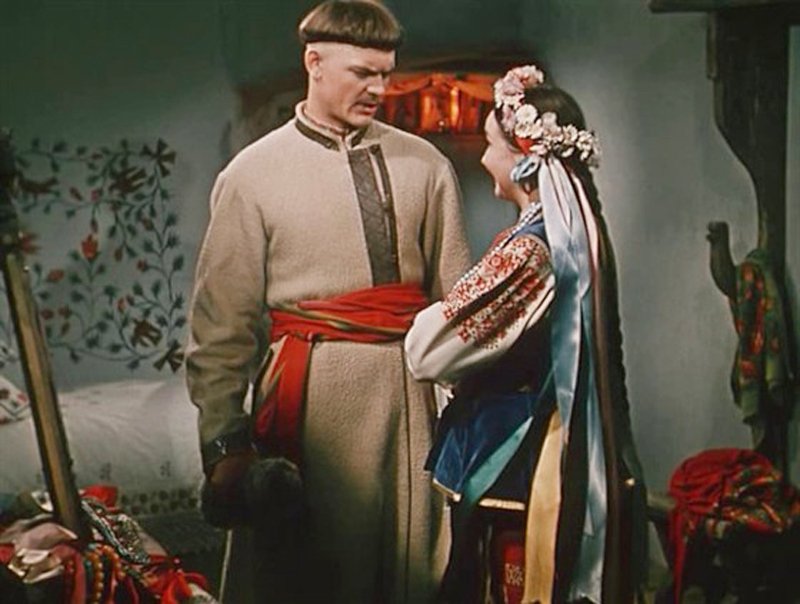 Постановщик А. Роу№ 7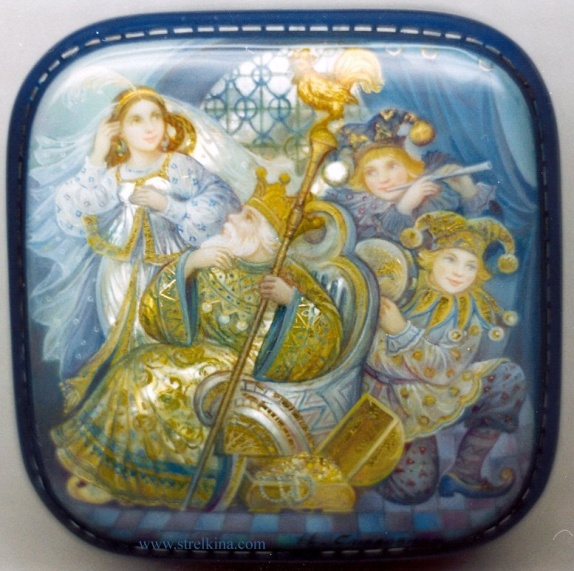 Н. Стрельникова№8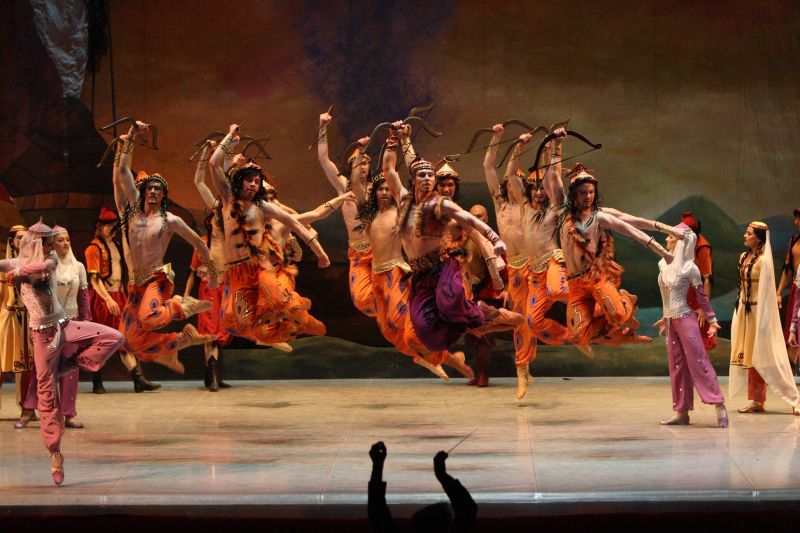 Композитор  А.П.Бородин. Половецкие пляски. Хореограф М. Фокин№ 9Композитор Н.А. Римский-Корсаков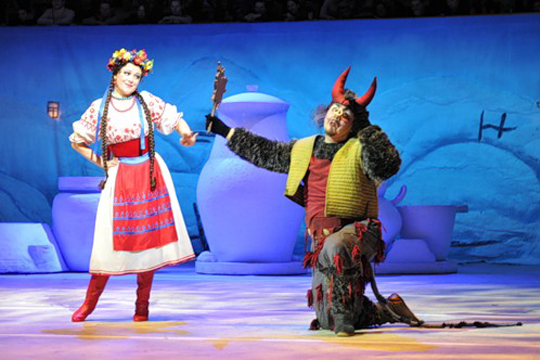 № 10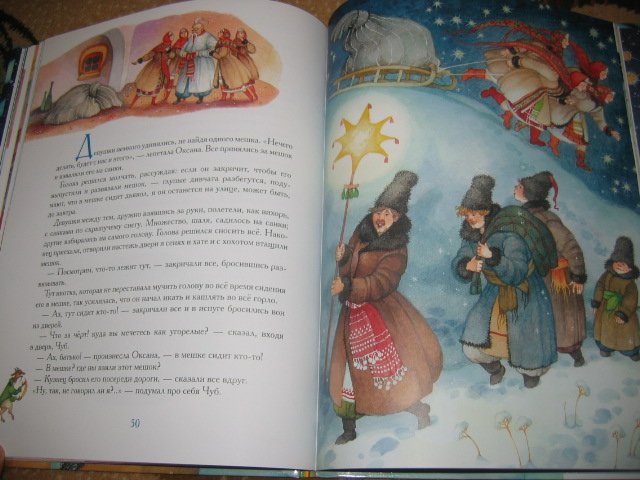 № 11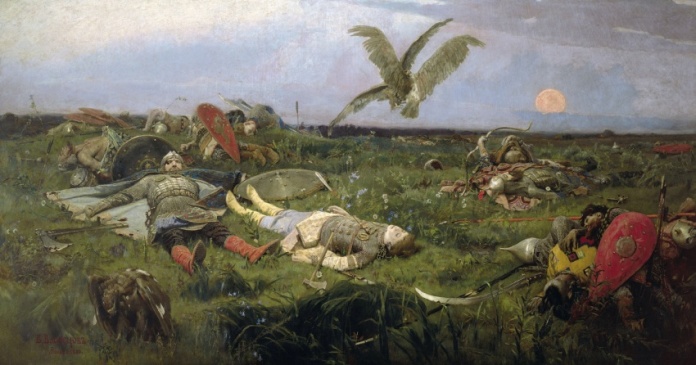 В. Васнецов№ 12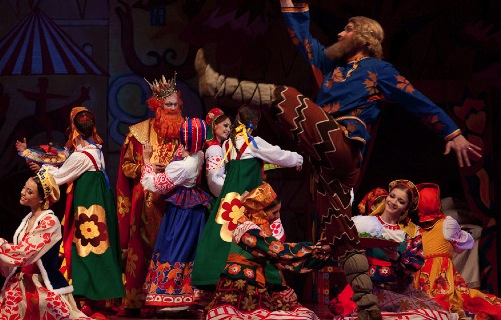 Постановщик М. ФокинНазвание литературного произведенияВид искусства (с указанием номера изображения)№№№№№№№№№№№№